                                                                                                      Comunicado n° 44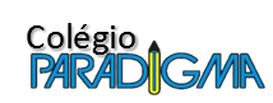 ________________________________________________________________________________São Paulo, 03 de novembro de 2020. Senhores pais e responsáveis,Estamos encerrando o 3º bimestre e agradecemos à todos pelo comprometimento e apoio aos alunos para a finalização deste processo.Informamos que no período de no período de 06 à 10 de novembro, serão realizadas  as reuniões de pais do 3° bimestre do Ensino Fundamental I,  via  acesso remoto. Convidamos todos a participarem através  do link  que será postado no Mural do Classroom de cada turma. Os acessos serão permitidos ao entrarem com o link disponibilizado para o seu ano/ série/ turma, no horário  informado (Dica: Ao acessar o link basta clicar em: Ingressar agora e não é necessário baixar o aplicativo).Segue o cronograma. Certifique  do dia e horário da reunião da turma de seu(ua) filho(a).Ensino Fundamental IÉ fundamental que todos sejam pontuais.                                                                                       Contamos com a presença de todos.                                                                                                                    Equipe PedagógicaEnsinoDataHorário 1º ano A – Professores Cris, Raul e  Marta06/11/202010h001º ano B – Professores Cris, Raul e Marta06/11/202014h002º ano A – Professores Simona, Leimara e Fernando09/11/20208h002º ano B – Hiuly, Leimara e Fernando09/11/202014h003º ano A – Professores Paula, João e Fernando06/11/20208h003º ano B – Professores João e Fernando06/11/202015h004º ano A- Professores Mônica, Oscar e Evandro.06/11/20209h154º ano B – Professores Simona, Emanuelly e Marta06/11/202016h155º ano A – Professores Mônica, Evandro e Oscar10/11/20208h005º ano B –Professores Emanuelly, Oscar e Leimara10/11/202014h00